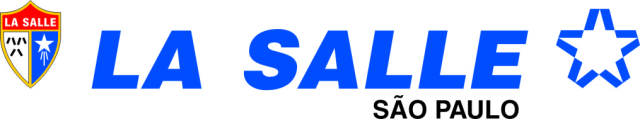 Cronograma de Avaliações – 2º trimestre5º A – Professora SandraLíngua Portuguesa – 17/06 – (segunda-feira)Conteúdos: Estudar todo o conteúdo dado até a página 168, tarefas de casa e registros do caderno.História – 18/06 – ( terça-feira)Conteúdos: Estudar todo o conteúdo dado até a página 91 + tarefas de casa.Matemática – 19/06 – (quarta-feira)Conteúdos: Estudar todo conteúdo dado até a página 120, tarefas de casa e registros e atividades do caderno.Geografia – 20/06 – ( quinta-feira)Conteúdos: Estudar todo o conteúdo dado até a página 109, tarefas de casa e a pesquisa sobre o Rio São Francisco.Ciências – 21/06 – ( sexta-feira)Conteúdos: Estudar todo o conteúdo dado, até a página 112, tarefas de casa e registros em caderno.Religião – 24/06 – ( segunda-feira)Conteúdos: Os rituais sagrados na cultura indígena. Os rituais sagrados na cultura africana. Os rituais sagrados no cristianismo.Inglês – 27/06 – (quinta-feira)Conteúdos: Unidade 02, páginas: 20 21,23 e 30. Unidade 03, páginas: 30.Arte/ Música – 28/06 – (sexta-feira)Conteúdos: Livro impressionismo, instrumentos característicos do Baião, música Baião de Luiz Gonzaga, biografia de Luiz Gonzaga.Observação: As atividades que foram realizadas em sala de aula, referentes aos conteúdos das disciplinas de Música/ Arte e Religião não serão enviadas para casa, pois os professores responsáveis darão as orientações necessárias aos alunos para que possam realizar as avaliações com sucesso.Sem mais,Coordenação Pedagógica